AT : Etude structurale d’un nerf et d’un neuroneune maladie du système nerveux : la sclérose en plaqueLa sclérose en plaques est une maladie auto-immune qui affecte le système nerveux central.Les patients qui souffrent de cette neuropathie, présentent des lésions dispersées dans le système nerveux central, appelées plaques (lien avec le nom de la maladie) qui provoquent des perturbations motrices, sensitives, cognitives, visuelles ou encore sphinctériennes (le plus souvent urinaires et intestinales). A plus ou moins long terme, ces troubles peuvent progresser vers un handicap irréversible.Document 1 : Quelques données concernant la sclérose en plaque (www.inserm.fr)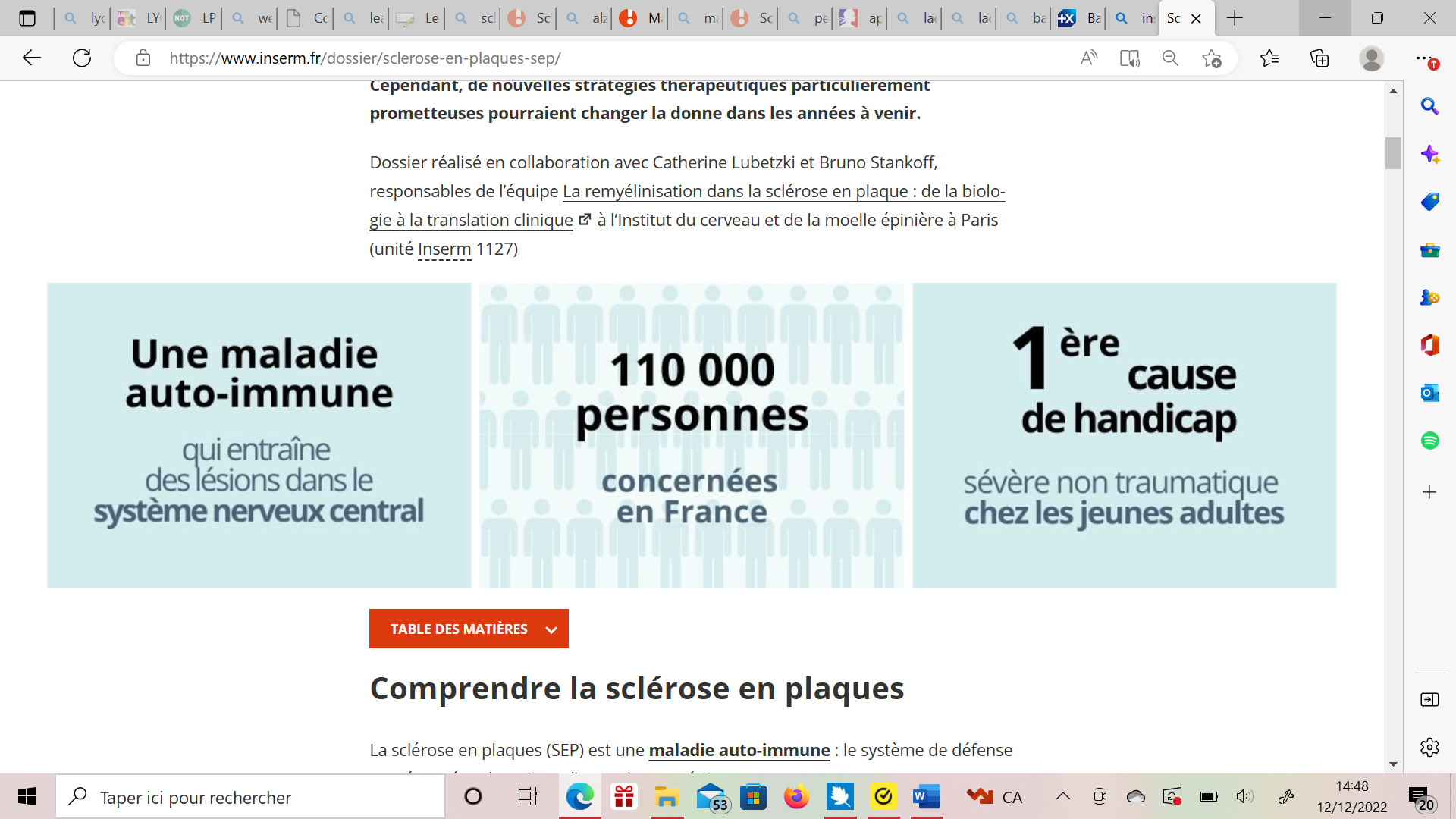 De manière à comprendre l’origine et les conséquences physiologiques de la sclérose en plaques, il est indispensable dans un premier temps d’étudier l’organisation d’un nerf, la structure d’une cellule nerveuse (ou neurone) et également de comprendre le fonctionnement de ces éléments.Question 1- Décomposer le terme « neuropathie » en unités de sens et préciser leurs significations. En déduire la définition de ce terme médical. Question 2 - Rechercher la définition de « moteur » et « sensitif ». Organisation structurale d’un nerfLe nerf prélevé et étudié grâce au microscope est le nerf sciatique de la grenouille. Il est issu de la moelle épinière et innerve les muscles des membres inférieurs.Protocole de dilacération d’un nerfExtraction du nerf sciatique de grenouilleVisualiser la vidéo « extraction du nerf sciatique de grenouille »https://vimeo.com/65762230Réaliser sa propre vidéo, par groupe, en utilisant le tel portable !placer sur la face ventrale la cuisse de grenouille et la fixer à ses extrémités par des épingles.séparer les deux muscles de la cuisse de façon à observer le nerf sciatique au contact d’un vaisseau sanguin (filament noir).dégager et isoler progressivement le nerf.découper un morceau du nerf sciatique.Dilacération d’un nerf sciatique de grenouille visualiser la vidéo « méthode dilacération d’un nerf sciatique de grenouille »https://vimeo.com/263048625Réaliser sa propre vidéo, en groupe, en utilisant le téléphone portable !sur une lame de verre, à l’aide d’une pointe fine, dilacérer lentement le nerf, dans le sens de la longueur.déposer la préparation sur une autre lame de verre.Coloration : déposer une goutte de bleu de méthylène sur le nerf dilacéré.Ajouter une lamelle de verre.Appuyer délicatement sur la lamelle, afin de maintenir écartées les parties dilacérées du nerf.La préparation est prête pour l’observation microscopique.Observations microscopiques d’un nerfDeux préparations microscopiques à observer :la préparation réalisée à partir du nerf sciatiquevisualiser la vidéo « observation microscopique d’une lame de dilacération d’un nerf sciatique de grenouille »https://vimeo.com/263053418Réaliser sa propre vidéo, en groupe, en utilisant le téléphone portable !une coupe transversale de nerf (lame préparée)Protocole pour chacune des deux observations microscopiques Rappel : fiche technique d’utilisation du microscopeRéaliser la mise au point à l’objectif x 10 puis observer la préparation à l’objectif x 40.Prendre une photo avec le téléphone portable à l’objectif x 40.Compte - rendu :Question 3 - Annoter les légendes 1 à 5 du nerf illustré dans le document 2, à l’aide de l’application Learning apps suivante : https://learningapps.org/view7702473Question 4 - Annoter, à l’aide de flèches, les deux photos d’observations microscopiques de nerfs à l’aide du document 2. Utiliser le logiciel libre office.Document 2 : Organisation structurale d’un nerf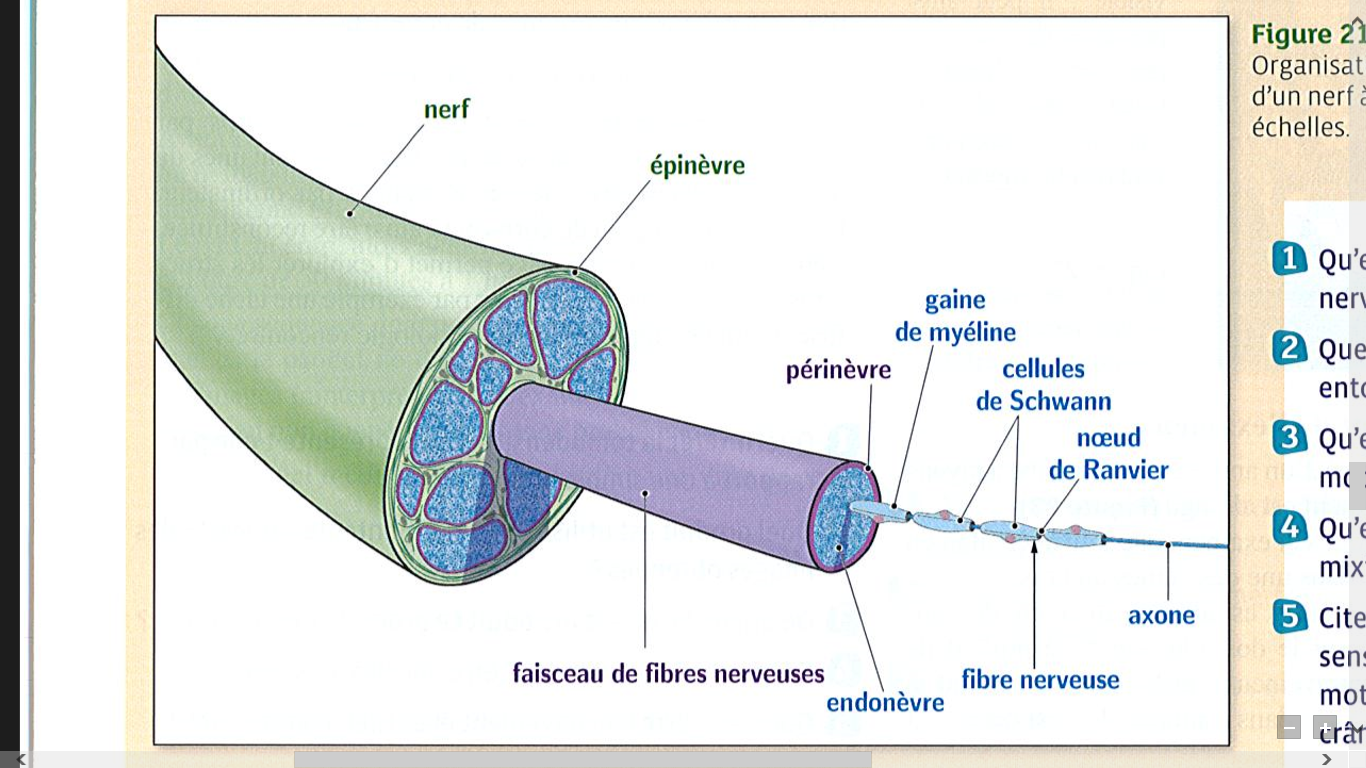 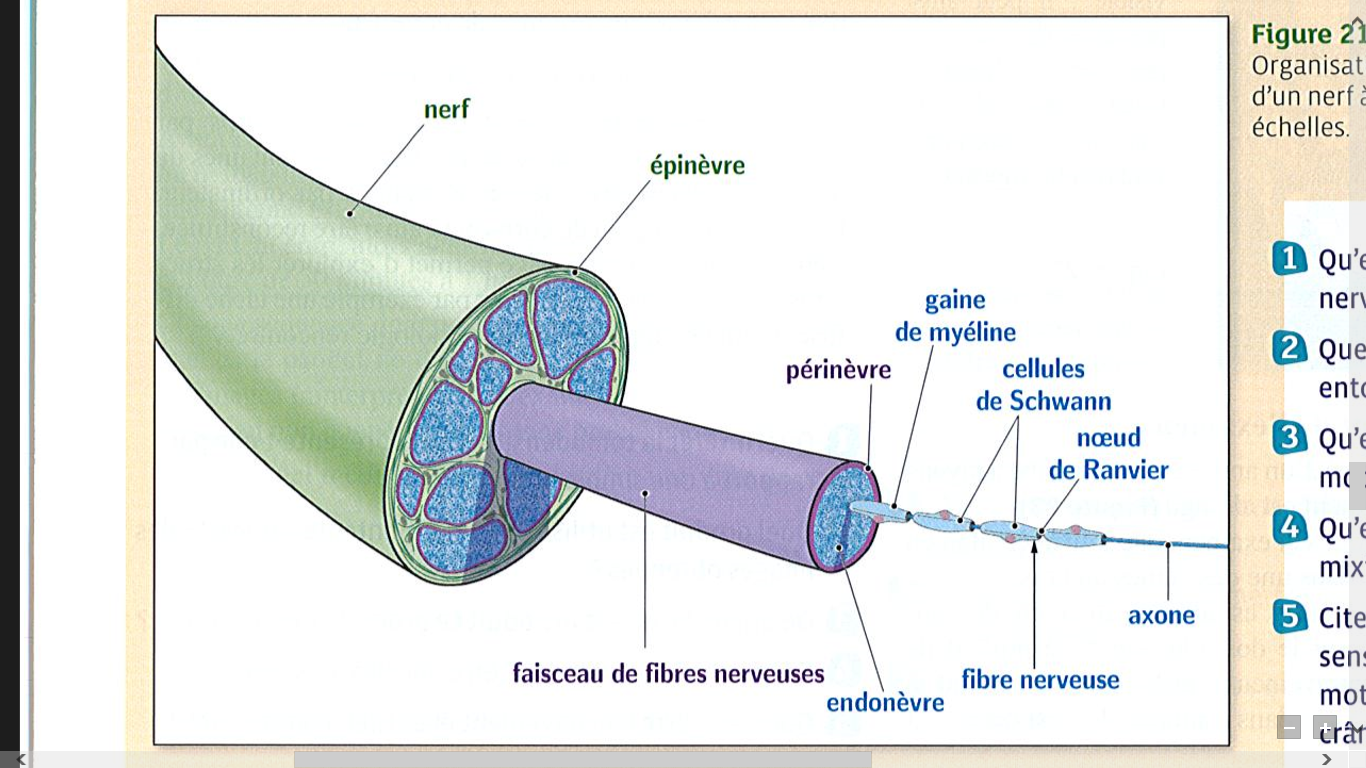 structure et ultrastructure du neuroneObservations microscopiques de neurone (cellules nerveuses)ProtocoleRéaliser la mise au point à l’objectif de grandissement 10 sur la préparation « neurones dissociés » puis observer à l’objectif x 40, et à l’objectif à immersion x100 (avec une goutte d’huile à immersion).Prendre une photo avec le téléphone portable à l’objectif x 100.Aspect structural du neuroneDocument 3 : Schéma légendé d’un neurone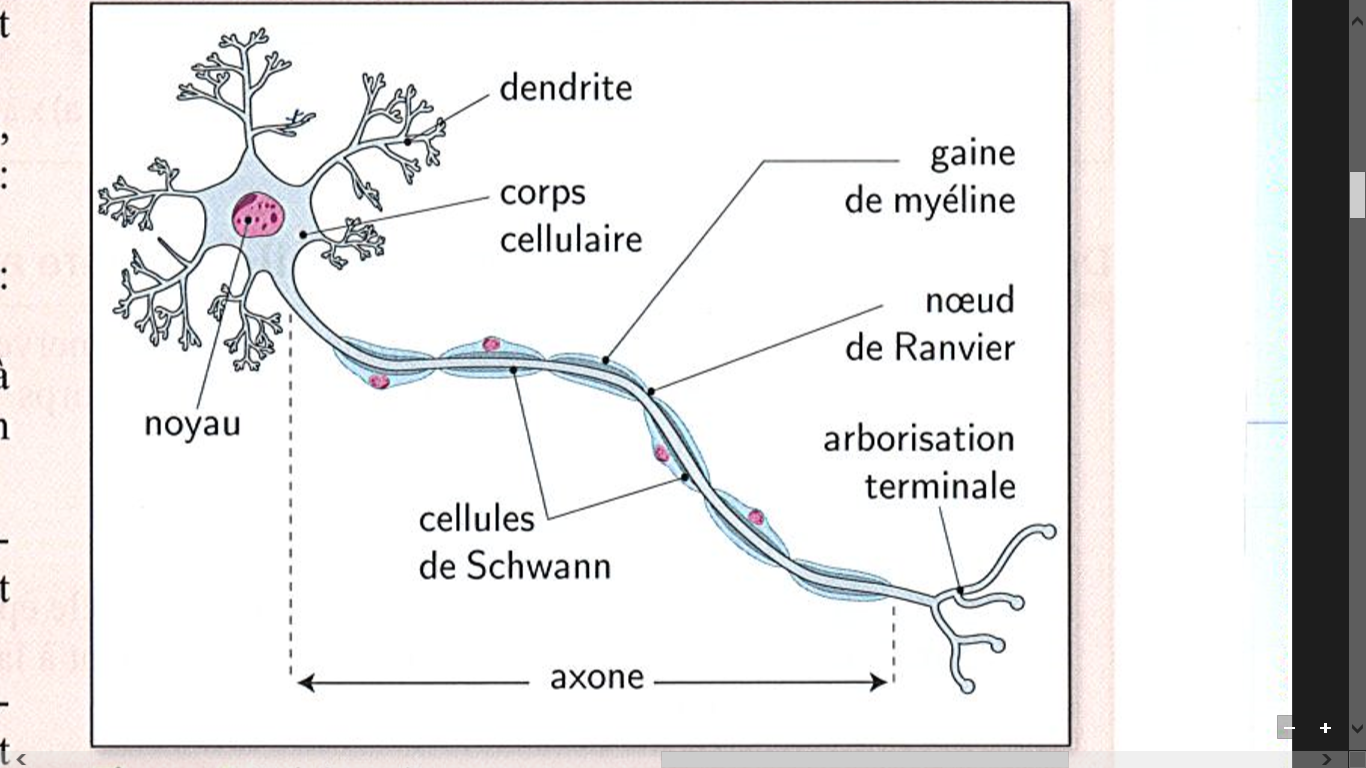 Compte - rendu :Question 5 - Réaliser l’application Learning apps suivante :https://learningapps.org/view8629477Question 6 - Annoter, à l’aide de flèches, la photo d’observation microscopique d’un neurone à l’aide du document 3 et des réponses de la question 5. Utiliser le logiciel libre office.Question 7 - Faire le lien entre la structure d’un nerf et d’un neurone.Aspect fonctionnel de chaque élément d’un neuroneDocument 5 :Compte - rendu :Question 8 - Compléter le tableau du document 5 présentant la fonction de chaque élément du neurone, à l’aide du texte du document 4.Origine et conséquences physiologiques de La sclérose en plaquesDocument 6 : Cas clinique d’un patient atteint de la sclérose en plaqueMme X, 42 ans a consulté son médecin car, depuis plusieurs mois, des troubles moteurs liés à une faiblesse musculaire se sont manifestés au niveau des membres supérieurs. Des troubles visuels sont également constatés. Le médecin généraliste a recommandé Mme X à un confrère spécialisés dans les dysfonctionnent du système nerveux, un neurologue. Au cabinet médical, d’autres signes cliniques ou symptômes sont relevés :-troubles de la sensibilité (engourdissements, douleurs…)-troubles de l’équilibre et vertiges-troubles urinaires-troubles cognitifs avec difficultés d’attention, de concentration, de mémoire.Document 7 : La sclérose en plaque, Inserm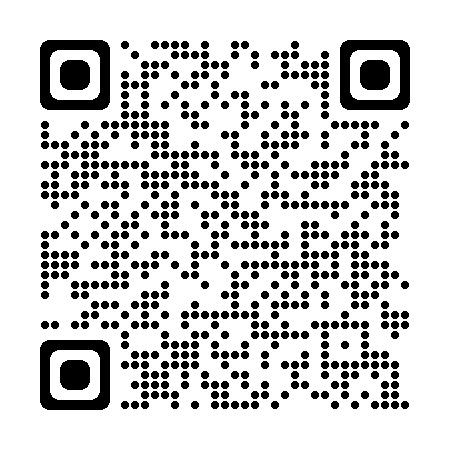 Compte - rendu :Question 9 – Nommer l’élément structural du neurone qui est détruit dans la maladie la sclérose en plaque à l’aide du document 7.Question 10 - Faire le lien entre l’étiologie de la maladie (réponse précédente) et les signes cliniques relevés chez Mme X (document 6).Donnée : les nerfs sont des structures nerveuses qui interviennent notamment dans la sensibilité tactile, la motricité et dans le contrôle de l’action d’uriner.Question 11 - Rechercher dans le document 7 :	*deux facteurs de risque de la sclérose en plaque	*un traitement prescrit aux patients atteints*une piste de recherche concernant un traitement prometteur pour lutter contre la sclérose en plaque.Bilan de l’activitéCompte - rendu :Question 12 - A l’aide d’une carte mentale ou d’un schéma, présenter la sclérose en plaque et faire le lien entre la structure d’un nerf et celle d’un neurone.Transmettre le compte-rendu dans l’ENT, onglet cahier de texte, onglet travail à faire.Observations microscopiques « en dépannage »Observation microscopique d’une coupe ……………………………… d’un nerf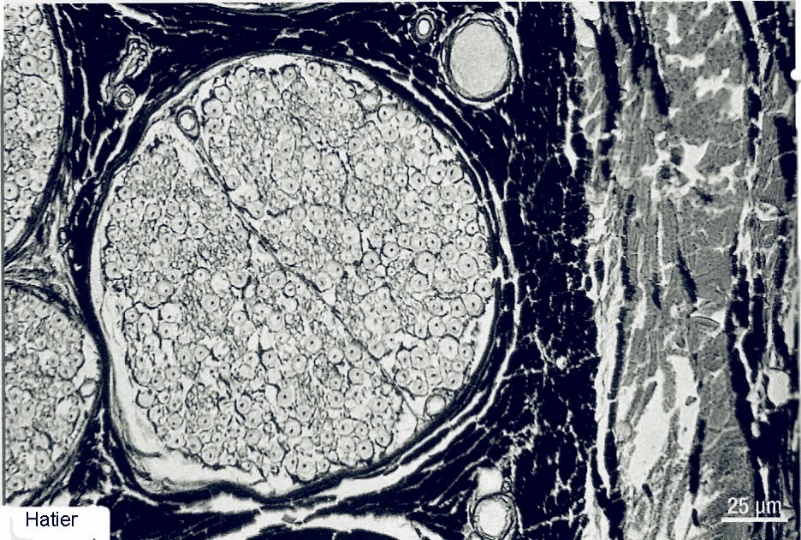 Observation microscopique d’une coupe ……………………………… d’un nerf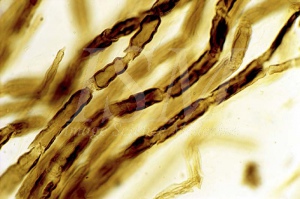 Observation microscopique de neurones colorés au bleu de méthylène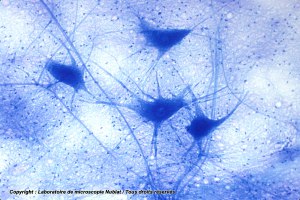 Dilacération du nerf sciatique de grenouille et observation microscopiques de fibres nerveuses et de neurones(Fageon)Niveau et partie du programme : 1ST2S-Pôle motricité - Organisation du nerfSituations pédagogiques : découverte en distanciel / activité réalisée en présentielOutils numériques mobilisés : vidéos de prélèvement du nerf sciatique, de dilacération et d'observation microscopique, caméras numériques ou utilisation pédagogique du portable des élèves, microscope caméra et ENTMatériel : cuisse de grenouille, matériel de dissection, bleu de méthylène, Lames de CT de fibres nerveuses, lames de cellules nerveuses dissociées et microscopes optiquesDescription du scénario :*découverte des vidéos en distanciel*dilacération du nerf sciatique de grenouille et observation microscopique des fibres nerveuses dissociées (avec bleu deméthylène), des lames de CT de fibres nerveuses et de cellules nerveuses dissociées. Captures d'écran à légender.*compte rendu à télécharger depuis Pearltrees, à compléter et à restituer par l'ENT (onglet : travail à faire)élémentsAspect structuralAspect fonctionneldendritesNombreux prolongements cytoplasmiques courts………………………………………………………………………………………………Corps cellulairePartie étoilée du neurone*Intégration des divers influx nerveux et élaboration d’un potentiel d’action*synthèse des neurotransmetteursAxoneUnique prolongement cytoplasmique très long……………………………………………….……………………………………………….……………………………………………….Gaine de myéline*Formée de cellules de Schwann (SNP)*Nature lipidiquePropagation rapide d’un potentiel d’action le long de l’axoneArborisation terminaleNombreuses synapses……………………………………………….……………………………………………….